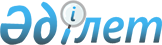 Об утверждении государственного образовательного заказа на подготовку кадров с высшим и послевузовским образованием на 2021-2022 учебный годПостановление акимата Западно-Казахстанской области от 20 сентября 2021 года № 186. Зарегистрировано в Министерстве юстиции Республики Казахстан 22 сентября 2021 года № 24467
      В соответствии с подпунктом 8) пункта 2 статьи 6 Закона Республики Казахстан "Об образовании", акимат Западно-Казахстанской области ПОСТАНОВЛЯЕТ:
      1. Утвердить государственный образовательны й заказ на подготовку кадров с высшим и послевузовским образованием на 2021-2022 учебный год согласно приложению к настоящему постановлению.
      2. Государственному учреждению "Управление образования Западно-Казахстанской области" обеспечить государственную регистрацию настоящего постановления в Министерстве юстиции Республики Казахстан.
      3. Контроль за исполнением настоящего постановления возложить на заместителя акима Западно-Казахстанской области Нарымбетова Б.Х.
      4. Настоящее постановление вводится в действие после дня его первого официального опубликования. Государственный образовательный заказ на подготовку кадров с высшим и послевузовским образованием на 2021-2022 учебный год
					© 2012. РГП на ПХВ «Институт законодательства и правовой информации Республики Казахстан» Министерства юстиции Республики Казахстан
				
      Аким Западно-Казахстанской области

Г. Искалиев
приложение к постановлению
№
Код и классификация области образования
Код и классификация направлений подготовки
Объем государственного образовательного заказа
Средняя стоимость расходов на обучение одного обучающегося (специалиста)
Средняя стоимость расходов на обучение одного обучающегося (специалиста)
№
Код и классификация области образования
Код и классификация направлений подготовки
Объем государственного образовательного заказа
в национальных высших учебных заведениях
в других высших учебных заведениях
1
Бакалавр 
6B01 Педагогические науки
6В014 
Подготовка учителей с предметной специализацией общего развития
10
901 000
1
Бакалавр 
6B01 Педагогические науки
6В015 
Подготовка учителей по естественнонаучным предметам
10
901 000
1
Бакалавр 
6B01 Педагогические науки
6В017 Подготовка учителей по языкам и литературе
10
901 000
2
Бакалавр 
6B02 
Искусство и гуманитарные науки
6B021 Искусство
5
922 500
2
Бакалавр 
6B02 
Искусство и гуманитарные науки
6B022 Гуманитарные науки
3
922 500
3
Бакалавр 
6В08 
Сельское хозяйство и биоресурсы
6В083 Лесное хозяйство
2
742 700
4
Бакалавр 
6B10 Здравоохранение и социальное обеспечение (медицина)
6В101 Здравоохранение
50
1 001 000
5
Резиндентура 7R01 Здравоохранение (медицина)
7R011 Здравоохранение
22
2 000 000
1 200 000
Всего:
112